Orthopedagoog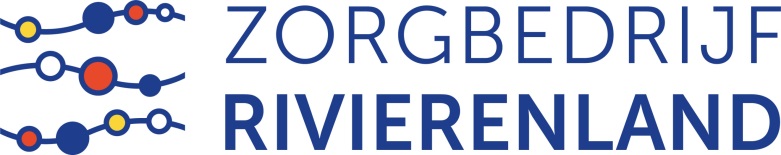 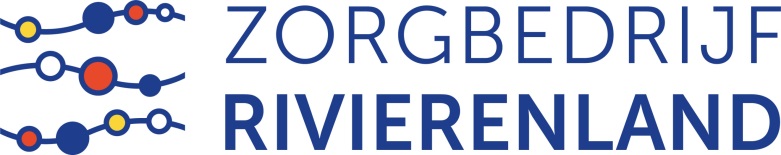 (Deeltijds (30,4u/w) (voltijds bespreekbaar) – contractueel –onbepaalde duur – niveau B1-3 )Woonzorgcentrum St-Elisabeth in Sint-Katelijne-Waver is in beweging! Weldra wordt de gloednieuwe infrastructuur in gebruik genomen op dezelfde site. Gelijktijdig wordt het organisatiemodel innovatieve arbeidsorganisatie geïmplementeerd. In dit veranderingstraject willen we graag de expertise van een orthopedagoog inzetten in de leefgroep voor personen met dementie. Wil jij mee bouwen aan een warme thuis waar bewoners versterkt worden in de eigen wijze waarop zij zelf hun leven willen leiden? Wil je samen werken en samen be-leven met collega’s die willen groeien en elkaar versterken? Dan ben jij de medewerker die we zoeken!Wat doe je als orthopedagoog? Je ondersteunt en begeleidt bewoners in het dagelijks leven. Je neemt daarbij ook zorgtaken op, zoals hulp bij ochtendzorgen en bij de maaltijden… Je werkt hierin steeds op maat van de bewoner. Hiervoor werk je nauw samen met alle mensen van het interdisciplinair team, familie, vrijwilligers, ….Je werkt de helft van je tijd in het woonzorgcentrum als referentiepersoon dementie.Je bent het eerste aanspreekpunt voor vragen van collega’s en familie over de begeleiding van mensen met dementie. Je adviseert de organisatie rond het ontwikkelen en implementeren van goede dementiezorg.Op een positieve en proactieve manier coach je teamgenoten in het ontwikkelen van een dialooggestuurde basishouding.   Wat verwachten we van jou?Je hebt een bachelor diploma orthopedagogie, bij voorkeur richting ouderenzorg. Je beschikt over goede PC-vaardigheden.Ervaring met mensen met dementie is een troef.Je hebt zin in een actieve job en wil meewerken in de zorg.Je bent bereid om de opleiding referentiepersoon dementie te volgen.Verbinding maken met mensen zit in je DNA: je kan je inleven, communiceert helder en constructief, je kan begeesteren en bent positief ingesteld. Je kan situaties goed inschatten en hebt oog voor opportuniteiten. Ook in moeilijke omstandigheden kan je je rust bewaren.Je bent flexibel inzetbaar en werkt in wisselende diensten (tussen 6u50 en 18u) en in het weekend.Ons aanbod Bruto aanvangsloon zonder anciënniteit €  per maand bij een deeltijdse (30,4u/w) tewerkstelling. Relevante beroepservaring in de privésector of als zelfstandige wordt onbeperkt in aanmerking genomen.Via een systeem van zelfroosteren en een interessante verlofregeling kan je maximaal inzetten op je persoonlijke balans.OpleidingsmogelijkhedenJe zal werken in het woonzorgcentrum Sint-Elisabeth, Wilsonstraat 28 – 2860 Sint-Katelijne-Waver.Extra voordelen zoals maaltijdcheques, terugbetaling woon-werkverkeer en/of fietsvergoeding, Hospitalisatieverzekering, …Interesse? Stuur je cv, motivatiebrief + kopie van je diploma voor  naar  aanwervingen@zbrivierenland.be.Er worden 12 kandidaten geselecteerd voor psychotechnische proeven, een casusopdracht en een selectiegesprek op 21 juni 2019 in de voormiddag.Meer info over de functieMaddy Van den Bergh, Directeur wzc St-Elisabeth
T 015 31 49 31E  maddy.vandenbergh@zbrivierenland.beMeer info over de selectieprocedureLies Van den Bergh, Consulent Personeel
T 015 45 33 61 
E lies.vandenbergh@personeelmechelen.be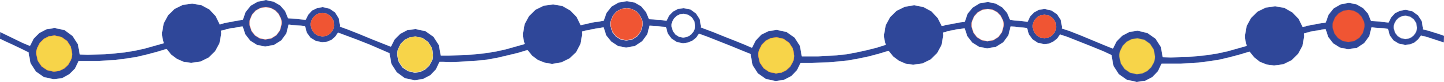 